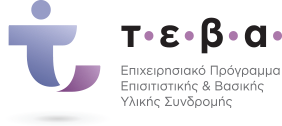 Στο πλαίσιο του Επιχειρησιακού Προγράμματος «Επισιτιστικής και Βασικής Υλικής Συνδρομής για το Ταμείο Ευρωπαϊκής Βοήθειας για τους Απόρους (TEBA/FEAD)», θα πραγματοποιηθεί από τον Δήμο Χαλανδρίου διανομή  τροφίμων στους δικαιούχους του προγράμματος  Κ.Ε.Α.  – Τ.Ε.Β.Α.,  στις 11 & 12 Δεκεμβρίου 2018από  9:30 έως 16:00 στο Κέντρο Νεότητας του Δήμου (Αντιγόνης 56 & Δαναΐδων).Για την παραλαβή των ειδών όλοι οι δικαιούχοι πρέπει να προσκομίσουν:1)   Α.Μ.Κ.Α.2)  Δελτίο Αστυνομικής Ταυτότητας ή διαβατήριο. Η διανομή θα πραγματοποιηθεί στις 11 & 12 Δεκεμβρίου 2018Για περισσότερες πληροφορίες μπορείτε να επικοινωνήσετε με την Κοινωνική Υπηρεσία στα τηλ:  2106899914, 2106899912Παρακαλούνται οι δικαιούχοι για τη διευκόλυνσή τους να φέρουν τσάντες – καρότσια για την μεταφορά των ειδών.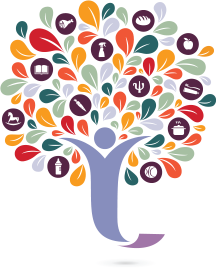 ΕΛΛΗΝΙΚΗ ΔΗΜΟΚΡΑΤΙΑΥΠΟΥΡΓΕΙΟ ΕΡΓΑΣΙΑΣ ΚΟΙΝΩΝΙΚΗΣ ΑΣΦΑΛΙΣΗΣ ΚΑΙ ΚΟΙΝΩΝΙΚΗΣ ΑΛΛΗΛΕΓΓΥΗΣΓΕΝΙΚΗ ΓΡΑΜΜΑΤΕΙΑ ΠΡΟΝΟΙΑΣ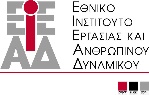 ΕΘΝΙΚΟ ΙΝΣΤΙΤΟΥΤΟ ΕΡΓΑΣΙΑΣ ΚΑΙ ΑΝΘΡΩΠΙΝΟΥ ΔΥΝΑΜΙΚΟΥ ΔΙΑΧΕΙΡΙΣΤΙΚΗ ΑΡΧΗ ΤΟΥ Ε.Π. ΕΒΥΣ του ΤΕΒΑ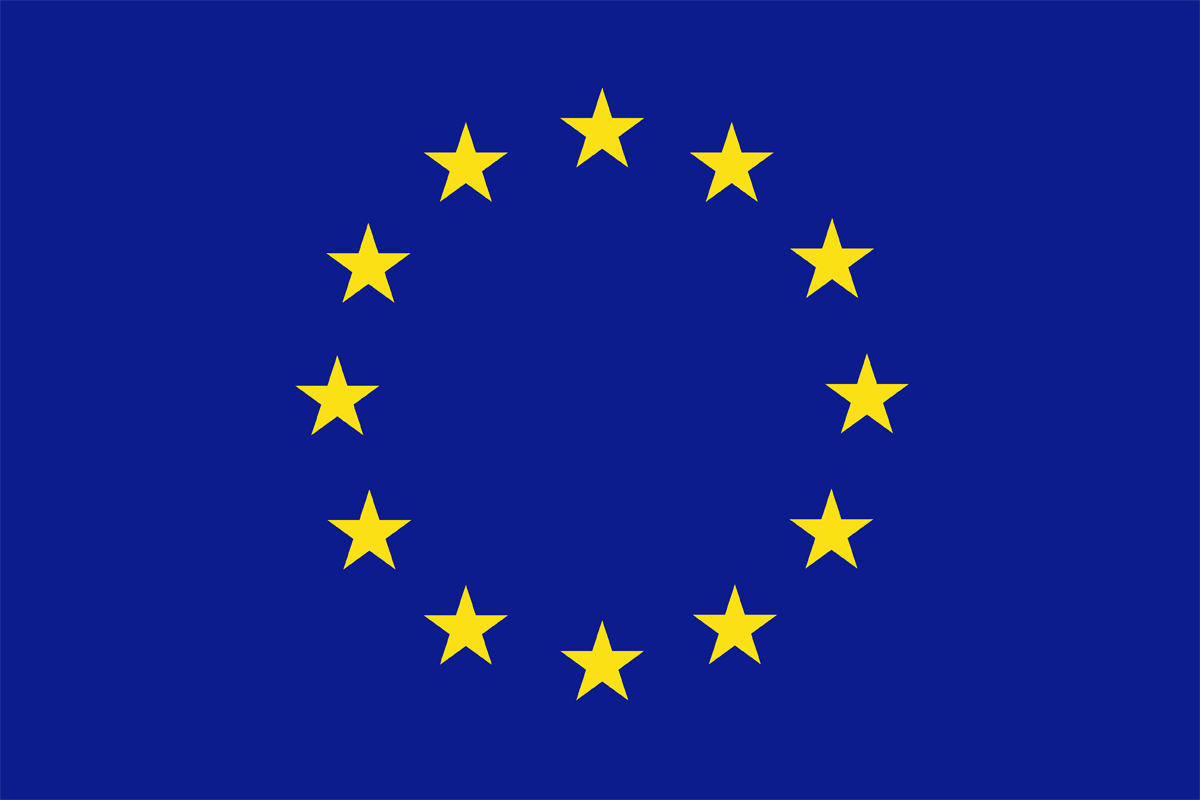                               ΤΕΒΑ / FEAD ΕΥΡΩΠΑΪΚΗ ΕNΩΣΗΤαμείο Ευρωπαϊκής Βοήθειας                               προς τους Απόρους